TíTULOAutorFiliación institucionalEmail Resumen:Máximo 600 caracteres. Palabras clave:Entre tres y cinco palabras clave.INTRODUCCIÓNDssss afafaf eoeoeo sfsfsf elelel. Ssasa fsfsfsf dddd jgjgjg eteyefi fd sjsj ajkñdkdñb ndffh jhfhfh jhf hfhfh hfhfh. Tetege kf,fn.mvlnnvnv nvnvnv. Sfdffdg jjfhfh kgjggj kgkggjk kgggh ruytrnouiyu yonhnm hnhhl lgbngbhf lfbfbkf. Fghfgfjk glg gk  gkgkngmgk ngl kn gkkg kgngkgn lhklgkg lhklhlh klhnhkgh lhnhlh lhlh. Tetege kf,fn.mvlnnvnv nvnvnv. Sfdffdg jjfhfh kgjggj kgkggjk kgggh ruytrnouiyu yonhnm hnhhl lgbngbhf lfbfbkf. Fghfgfjk glg gk  gkgkngmgk ngl kn gkkg kgngkgn lhklgkg lhklhlh klhnhkgh lhnhlhESTE ES EL SEGUNDO APARTADOFghfgfjk glg gk  gkgkngmgk ngl kn gkkg kgngkgn lhklgkg lhklhlh klhnhkgh lhnhlh lhlh. Fghfgfjk glg gk  gkgkngmgk ngl kn gkkg kgngkgn lhklgkg lhklhlh klhnhkgh lhnhlh lhlh. Dssss afafaf eoeoeo sfsfsf elelel. Ssasa fsfsfsf dddd jgjgjg eteyefi fd sjsj ajkñdkdñb ndffh jhfhfh jhf hfhfh hfhfh.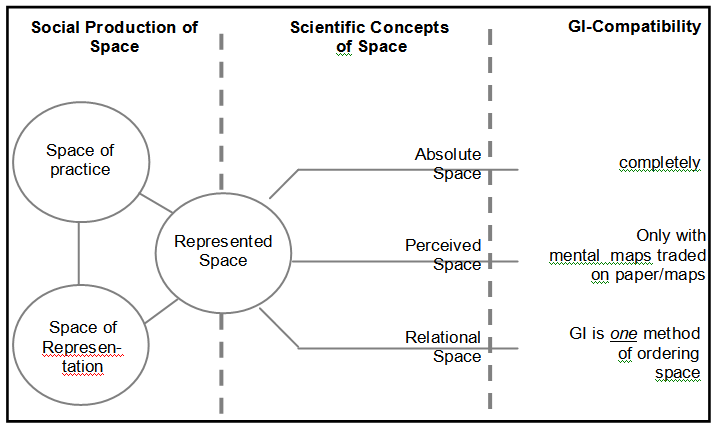 Figura 1. La figura debe estar en Time Roman 10 y debe ir relacionada en el textoFghfgfjk glg gk  gkgkngmgk ngl kn gkkg kgngkgn lhklgkg lhklhlh klhnhkgh lhnhlh lhlh. Fghfgfjk glg gk  gkgkngmgk ngl kn gkkg kgngkgn lhklgkg lhklhlh klhnhkgh lhnhlh lhlh. Dssss afafaf eoeoeo sfsfsf elelel. Ssasa fsfsfsf dddd jgjgjg eteyefi fd sjsj ajkñdkdñb ndffh sdsds  jhf hfhfh hfhfh. Fghfgfjk glg gk  nbnbn ngl kn gkkg kgngkgn xvxv lhklhlh cxcx lhnhlh lhlh. Fghfgfjk glg gk  gkgkngmgk ngl kn gkkg kgngkgn lhklgkg lhklhlh klhnhkgh dsdsd lhlh. Dssss afafaf eoeoeo sfsfsf elelel. Ssasa fsfsfsf dddd jgjgjg eteyefi fd sjsj ajkñdkdñb ndffh jhfhfh jhf bvbv hfhfh. Fghfgfjk glg gk  gkgkngmgk ngl kn gkkg kgngkgn lhklgkg lhklhlh klhnhkgh lhnhlh lhlh. Bcbcb glg gk  gkgkngmgk ngl kn gkkg kgngkgn lhklgkg lhklhlh klhnhkgh lhnhlh lhlh. Dssss afafaf eoeoeo sfsfsf elelel. Ssasa fsfsfsf dddd jgjgjg eteyefi fd sjsj ajkñdkdñb ndffh jhfhfh jhf hfhfh hfhfh.2.1. Títulos de segundo ordenFghfgfjk glg gk  gkgkngmgk ngl kn gkkg kgngkgn lhklgkg lhklhlh klhnhkgh lhnhlh lhlh. Fghfgfjk glg gk  gkgkngmgk ngl kn gkkg kgngkgn lhklgkg lhklhlh klhnhkgh lhnhlh lhlh. Dssss afafaf eoeoeo sfsfsf elelel. Ssasa fsfsfsf dddd jgjgjg eteyefi fd sjsj ajkñdkdñb ndffh sdsds  jhf hfhfh hfhfh. Fghfgfjk glg gk  nbnbn ngl kn gkkg kgngkgn xvxv lhklhlh cxcx lhnhlh lhlh. Fghfgfjk glg gk  gkgkngmgk ngl kn gkkg kgngkgn lhklgkg lhklhlh klhnhkgh dsdsd lhlh. Dssss afafaf eoeoeo sfsfsf elelel. Ssasa fsfsfsf dddd jgjgjg eteyefi fd sjsj ajkñdkdñb ndffh jhfhfh jhf bvbv hfhfh. Fghfgfjk glg gk  gkgkngmgk ngl kn gkkg kgngkgn lhklgkg lhklhlh klhnhkgh lhnhlh lhlh. Bcbcb glg gk  gkgkngmgk ngl kn gkkg kgngkgn lhklgkg lhklhlh klhnhkgh lhnhlh lhlh. Dssss afafaf eoeoeo sfsfsf elelel. Ssasa fsfsfsf dddd jgjgjg eteyefi fd sjsj ajkñdkdñb ndffh jhfhfh jhf hfhfh hfhfh.2.1.1.  Títulos de tercer ordenFghfgfjk glg gk  gkgkngmgk ngl kn gkkg kgngkgn lhklgkg lhklhlh klhnhkgh lhnhlh lhlh. Fghfgfjk glg gk  gkgkngmgk ngl kn gkkg kgngkgn lhklgkg lhklhlh klhnhkgh lhnhlh lhlh. Dssss afafaf eoeoeo sfsfsf elelel. Ssasa fsfsfsf dddd jgjgjg eteyefi fd sjsj ajkñdkdñb ndffh sdsds  jhf hfhfh hfhfh. Fghfgfjk glg gk  nbnbn ngl kn gkkg kgngkgn xvxv lhklhlh cxcx lhnhlh lhlh. Fghfgfjk glg gk  gkgkngmgk ngl kn gkkg kgngkgn lhklgkg lhklhlh klhnhkgh dsdsd lhlh. Dssss afafaf eoeoeo sfsfsf elelel. Ssasa fsfsfsf dddd jgjgjg eteyefi fd sjsj ajkñdkdñb ndffh jhfhfh jhf bvbv hfhfh. Fghfgfjk glg gk  gkgkngmgk ngl kn gkkg kgngkgn lhklgkg lhklhlh klhnhkgh lhnhlh lhlh. Bcbcb glg gk  gkgkngmgk ngl kn gkkg kgngkgn lhklgkg lhklhlh klhnhkgh lhnhlh lhlh. Dssss afafaf eoeoeo sfsfsf elelel. Ssasa fsfsfsf dddd jgjgjg eteyefi fd sjsj ajkñdkdñb ndffh jhfhfh jhf hfhfh hfhfh.The introduction of GIS 2.0 platforms now allows for online discussion and planning, following practical and emancipatory interests in teaching (Jekel, Pree & Kraxberger, in print). PLANTEAMIENTOS CENTRALESCon cierta frecuencia se suceden críticas desde ámbitos universitarios relacionados con la geografía hacia los libros de texto que tratan esta materia en la ESO y el Bachillerato. La acusación más habitual es que, por regla general, no se adaptan con precisión a la evolución reciente de la ciencia geográfica en cuanto a la aplicación didáctica que se hace de la misma en los textos de secundaria.Fghfgfjk glg gk  gkgkngmgk ngl kn gkkg kgngkgn lhklgkg lhklhlh klhnhkgh lhnhlh lhlh. Fghfgfjk glg gk  gkgkngmgk ngl kn gkkg kgngkgn lhklgkg lhklhlh klhnhkgh lhnhlh lhlh. Dssss afafaf eoeoeo sfsfsf elelel. Ssasa fsfsfsf dddd jgjgjg eteyefi fd sjsj ajkñdkdñb ndffh sdsds  jhf hfhfh hfhfh. Fghfgfjk glg gk  gkgkngmgk ngl kn gkkg kgngkgn lhklgkg lhklhlh klhnhkgh dsdsd lhlh. Dssss afafaf eoeoeo sfsfsf elelel. Ssasa fsfsfsf dddd jgjgjg eteyefi fd sjsj ajkñdkdñb ndffh jhfhfh jhf bvbv hfhfh.. Bcbcb glg gk  gkgkngmgk ngl kn gkkg kgngkgn lhklgkg lhklhlh klhnhkgh lhnhlh lhlh. Dssss afafaf eoeoeo sfsfsf elelel. Ssasa fsfsfsf dddd jgjgjg eteyefi fd sjsj ajkñdkdñb ndffh jhfhfh jhf hfhfh hfhfh.Tabla 1. Xcs cvcbvnm epeuepiuoi nljdlkfjl ñlkñlkñl gsusfujj.4. CONCLUSIONES Y VALORACIONES FINALESCon Fghfgfjk glg gk  gkgkngmgk ngl kn gkkg kgngkgn lhklgkg lhklhlh klhnhkgh lhnhlh lhlh. Fghfgfjk glg gk  gkgkngmgk ngl kn gkkg kgngkgn lhklgkg lhklhlh klhnhkgh lhnhlh lhlh. Dssss afafaf eoeoeo sfsfsf elelel. Ssasa fsfsfsf dddd jgjgjg eteyefi fd sjsj ajkñdkdñb ndffh sdsds  jhf hfhfh hfhfh. Fghfgfjk glg gk  nbnbn ngl kn gkkg kgngkgn xvxv lhklhlh cxcx lhnhlh lhlh. Fghfgfjk glg gk  gkgkngmgk ngl kn gkkg kgngkgn lhklgkg lhklhlh klhnhkgh dsdsd lhlh. Dssss afafaf eoeoeo sfsfsf elelel. Ssasa fsfsfsf dddd jgjgjg eteyefi fd sjsj ajkñdkdñb ndffh jhfhfh jhf bvbv hfhfh. Fghfgfjk glg gk  gkgkngmgk ngl kn gkkg kgngkgn lhklgkg lhklhlh klhnhkgh lhnhlh lhlh. Bcbcb glg gk  gkgkngmgk ngl kn gkkg kgngkgn lhklgkg lhklhlh klhnhkgh lhnhlh lhlh. Dssss afafaf eoeoeo sfsfsf elelel. Ssasa fsfsfsf dddd jgjgjg eteyefi fd sjsj ajkñdkdñb ndffh jhfhfh jhf hfhfh hfhfh.5. REFERENCIAS BIBLIOGRÁFICASComprende únicamente las obras citadas en el texto. Se incluirá al final del trabajo, por orden alfabético de autores con sangría francesa y siguiendo la notación vigente de Normas APA.Libro completoGarma, A. (1970). Nuevas aportaciones al psicoanálisis de los sueños. Buenos Aires, Argentina: Paidós. Sandler, J. y Sandler, A. M. (1998). Internal objects revisited. Londres, Reino Unido: Karnac Books.Capítulo de libroWeinberger, D. (1990). The construct validity of the repressive coping style. En J. L. Singer (Ed.), Repression and dissociation: Implications for personality theory, psychopathology, and health (pp. 337-385). Chicago, Estados Unidos: University of Chicago Press.Artículo de revistaSwedin, E. (2006). Designing babies: A eugenics race with China? The Futurist, 40, 18-21.Artículo de revista con DOIShedler, J. (2010). The efficacy of psychodynamic psychotherapy. American Psychologist, 65, 98– 109. https://doi.org/ 10.1037/a0018378Artículo en revista exclusivamente electrónica sin DOIBleichmar, S. (noviembre, 2000). Sostener los paradigmas desprendiéndose del lastre. Una propuesta respecto al futuro del psicoanálisis. Aperturas Psicoanalíticas, 6. Recuperado de http://www.aperturas.org/articulos.php?id=130&a=Sostener-los-paradigmas-desprendiendosedel-lastre-Una-propuesta-respecto-al-futuro-del-psicoanalisisTesis doctoralCastellanos, B. (2011). La crítica de Deleuze al psicoanálisis: el proyecto de un deseo políticamente constituyente (Tesis doctoral). Universidad Nacional de Educación a Distancia, España. Recuperada de http://e-spacio.uned.es/fez/eserv/tesisuned:FilosofiaBcastellanos/Documento.pdfMedios audiovisualesAmerican Psychological Association. (Productor). (2000). Responding therapeutically to patient expressions of sexual attraction [DVD]. Recuperado de http:///www.apa.org/videosPáginas electrónicas, blogs, foros de internet y otras comunidades en líneaAutor, A. (fecha completa). Título del documento [Formato]. Recuperado de http://URLTrabajos no publicadosTing, J.Y., Florsheim, P. y Huang, W. (2008). Mental health help-seeking in ethnic minority populations: A theoretical perspective. Manuscrito enviado para publicación.xxxxvxvxxzxzxzdsdsdsAfdfdfcvcvcvcvc2012Bcxcxbcvcvcvc2011Csddsdsncncnc2010DIxcxcxbcbcb2009Exxxpppppbcbcbc2011FBvbvbvvcvcvc2012GBvbvbnbnbnb2014HDsdsdsmmnmnm2017JVcvcvfdfdfd2008KTrtrtrcvvcvc2009